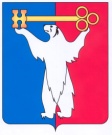 АДМИНИСТРАЦИЯ ГОРОДА НОРИЛЬСКАКРАСНОЯРСКОГО КРАЯПОСТАНОВЛЕНИЕ26.08.2020	г.Норильск   	     № 454О внесении изменений в постановление Администрации города Норильска от 17.06.2020 № 303В целях совершенствования качества управления финансово-хозяйственной деятельностью муниципальных унитарных предприятий муниципального образования город Норильск, руководствуясь Федеральным законом от 14.11.2002 № 161-ФЗ «О государственных и муниципальных унитарных предприятиях», постановлением Администрации города Норильска от 15.04.2013 № 135 «Об утверждении Порядка деятельности муниципальных унитарных предприятий муниципального образования город Норильск», ПОСТАНОВЛЯЮ:	1.	 Внести в постановление Администрации города Норильска от 17.06.2020 № 303 «Об утверждении Порядка осуществления заимствований муниципальными унитарными предприятиями муниципального образования город Норильск» (далее – Постановление) следующие изменения:1.1. Пункты 2, 3 Постановления исключить.1.2. Пункт 4 Постановления считать пунктом 2.2. Внести в Порядок осуществления заимствований муниципальными унитарными предприятиями муниципального образования город Норильск, утвержденный Постановлением (далее – Порядок), следующие изменения:2.1. В пункте 1.1 Порядка предложение «Действие настоящего Порядка не распространяется на осуществление муниципальными унитарными предприятиями муниципального образования город Норильск заимствований в форме бюджетных кредитов.» исключить.2.2. Дополнить пункт 1.3 Порядка абзацем четвертым следующего содержания:«-	бюджетных кредитов, предоставленных на условиях и в пределах лимитов, которые предусмотрены бюджетным законодательством Российской Федерации.».3. Опубликовать настоящее постановление в газете «Заполярная правда» и разместить его на официальном сайте муниципального образования город Норильск.Исполняющий полномочияГлавы города Норильска                                 			                   Н.А. Тимофеев